ОТДЕЛ ОБРАЗОВАНИЯАДМИНИСТРАЦИИ ДОБРОВСКОГО МУНИЦИПАЛЬНОГО РАЙОНА                                                          ПРИКАЗ04.03.2021.                                                                                                   № 33                                                          с. ДоброеО проведении муниципального этапа Всероссийского конкурса детского рисунка«Эколята — друзья и защитники Природы!»в дошкольных образовательных организациях, начальных классах общеобразовательных организацийи учреждениях дополнительного образования Липецкой областиВ  целях развития экологического образования, экологической культуры и просвещения в дошкольных образовательных организациях и общеобразовательных организациях Липецкой области, развития у детей внутренней потребности любви к природе и, как следствие, бережного отношения к ней, формирования у детей культуры природолюбия, расширения общего кругозора, развития творческих и интеллектуальных способностей детейПРИКАЗЫВАЮ:1.    Провести в образовательных организациях Добровского муниципального района муниципальный этап Всероссийского конкурса детского рисунка  «Эколята – друзья и защитники Природы» (далее – Конкурс) с 05.03.2022г. по 16.03.2022г.2.   Конкурс провести в соответствии с порядком о региональном этапе, утверждённым ГБУ ДО ЦДО «ЭкоМир» Липецкой области (приложение 1)3.     Утвердить состав районного жюри Конкурса (приложение №2).4.   Контроль за исполнением настоящего приказа возложить на Егорову И.Ю., старшего инспектора отдела образования и  Харину М.А., старшего инспектора отдела образования.Начальник отдела образования                                                          С.М. ЯрцеваХарина М.А.  2-21-52Егорова И.Ю. 2-28-71Приложение № 1                                                                                                                                                           к приказу по отделу образования                                                                                                                                           от   04. 03. 2022 г. №   33ПОРЯДОКпроведения муниципального этапа Всероссийского конкурсадетского рисунка  «Эколята –  друзья и защитники Природы» в дошкольных образовательных организациях, начальных классах общеобразовательных организаций и учреждениях дополнительного образования Добровского районаОбщие положенияНастоящий порядок регулирует отношения, возникающие в процессе организации и проведения муниципального этапа Всероссийского конкурса детского рисунка «Эколята - друзья и защитники Природы!» в дошкольных образовательных организациях, начальных классах общеобразовательных организаций и учреждениях дополнительного образования Добровского района (далее — муниципальный этап).1.2.Организатором проведения муниципального этапа Конкурса является отдел образования администрации Добровского муниципального района Липецкой области.          1.3 Настоящий Порядок определяет условия, этапы и сроки     проведения муниципального этапа, критерии оценки работ.	2.Условия участия в КонкурсеК участию в Конкурсе приглашаются образовательные учреждения (дошкольного и общего образования) Добровского района.Для участия в Конкурсе образовательные учреждения предоставляют рисунки, с условием обязательного присутствия образов сказочных героев Эколят (Умницы, Шалуна, Тихони и Ёлочки). На рисунке необходимо представить сказочных героев Эколят, как друзей и защитников природы. Показать заботу Эколят о природе, продемонстрировать, как Эколята приходят на помощь Природе в той или иной ситуации. Изобразить, как Эколята спасают растительный и животный мир, помогают зверям, птицам, насекомым, как они восстанавливают лес, сажают деревья, кусты и цветы, ухаживают за домашними животными и цветами дома, работают в саду и огороде и т.д.3. Сроки и порядок проведения Конкурса.3.1. Конкурс проводится в 2 этапа:I – муниципальный этап: с 05 по 16 марта 2022 года.II – региональный этап: с 21 марта по 15 апреля 2022года.3.2. Для участия в муниципальном этапе Конкурса необходимо не позднее 16 марта представить в отдел образования  следующие материалы:- рисунки;- анкету-заявку участников (Приложение 1 к порядку);- согласие на обработку персональных данных каждого участника (Приложение 2).Работы, полученные после указанного срока, не рассматриваются.Награждение4.1. Победители муниципального этапа награждаются грамотами отдела образования администрации Добровского муниципального  района. 4.2. Лучшие рисунки будут направлены для участия в региональном этапе Конкурса в г. Липецк.                                                                                                      Приложение №1 к порядку Анкета - заявка на участие в муниципальном этапе Всероссийского конкурса детского рисунка«Эколята — друзья и защитники Природы!» в дошкольных образовательных организациях,начальных классах общеобразовательных организаций и учреждениях дополнительного образования Добровского района(заполняется участником)Дата заполнения	«	»	20	г.Лицо, заполнившее анкету:	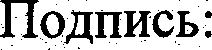 Приложение 2к порядкуСогласие родителя (законного представителя)на обработку персональных данных своего ребенка (подопечного)Я, _______________________________________________________________________,документ,Удостоверяющий  личность ___________________ серия _________ № _________________,выдан ________________________________________________________________________, СНИЛС ______________________________, зарегистрированный (ая) по адресу: ___________________________________________________________________________________________________________________________________________________________________даю своё согласие оператору - ГБУ ДО ЦДО «ЭкоМир» ЛО , зарегистрированному по адресу: 398024, г.Липецк, ул.Юных Натуралистов, д.12, на автоматизированную, а также без использования средств автоматизации  обработку персональных данных: сбор, запись, систематизацию, накопление, хранение, уточнение (обновление, изменение), извлечение, использование, передачу (распространение, предоставление, доступ), обезличивание, блокирование, удаление, уничтожение следующих персональных данных:-своих: фамилия, имя, отчество, дата рождения; пол, реквизиты документа, подтверждающего личность, адреса регистрации и фактического проживания, СНИЛС, контактные телефоны, место работы и должность;- моего ребенка: фамилия, имя, отчество, дата рождения; пол, реквизиты документа, подтверждающего личность, адреса регистрации и фактического проживания, СНИЛС, данные о состоянии здоровья (в объеме, необходимом для допуска к обучению и создания оптимальных условий обучения); место обучения (учреждение, объединение), данные о посещаемости занятий; информация об участии и результатах участия в конкурсах, олимпиадах, фестивалях, конференциях, соревнованиях и других массовых мероприятиях; информация о родителях (законных представителях) (фамилия, имя, отчество, реквизиты документа, подтверждающего личность, адреса регистрации, СНИЛС, контактные телефоны).Цели обработки персональных данных:-сбор информации участников конкурса, поездок, экскурсий и других массовых мероприятий;- размещение информации по итогам конкурсов, фестивалей и других массовых мероприятий в сети Интернет.;         Настоящее согласие вступает в силу со дня его подписания и действует на период с 07.04.2021г. по 30.06.2021г.Мне разъяснены мои права и обязанности в части обработки персональных данных, в том числе право отозвать свое согласие посредством составления соответствующего письменного документа, который может быть направлен мной в адрес оператора по почте заказным письмом с уведомлением о вручении либо вручен лично под расписку ответственному сотруднику оператора и обязанность проинформировать оператора в случае изменения моих персональных данных и персональных данных Учащегося.«______» ____________ 202___ г.    _________________   ______________________________                                                              (подпись)                          (фамилия, имя, отчество)Приложение № 2                                                                                                                                                          к приказу по отделу образования                                                                                                                                                        от   04. 03. 2022  г. № 33          СОСТАВ ЖЮРИмуниципального этапа Всероссийского конкурсадетского рисунка  «Эколята-друзья и защитники Природы!»Председатель жюри: Третьякова Л. Н. - заместитель начальника отдела образования администрации Добровского муниципального района.      Члены жюри:Егорова И. Ю. – старший инспектор отдела образованияХарина М.А. – старший инспектор отдела образованияНазвание работыФамилия,	имя,	отчество	автора (полностью)Название	образовательногоучреждения, адрес (с индексом)Название объединения (если имеется)Дата и год рождения автораФамилия, имя, отчсство (полностью) руководителя, место работы и должность (звание, ученая степень), контактный телефонФамилия, имя, отчество яольосшьюЈ руководителя	образоватеяьного учреждения